DEKLARACJA O WYSOKOŚCI OPŁATY ZA GOSPODAROWANIE ODPADAMI KOMUNALNYMI SKŁADANA PRZEZ WŁAŚCICIELI NIERUCHOMOŚCI POŁOZONYCH NA TERENIE GMINY RACIĄŻObjaśnienie:1 Cel złożenia deklaracji:Pierwsza deklaracja – składana przez właścicieli nieruchomości z chwilą powstania obowiązku opłaty za odpady komunalne, tj. w ciągu 14 dniu od zamieszkania na danej nieruchomości pierwszego mieszkańca.Zmiana danych zawartych w deklaracji – w przypadku zmiany danych będących podstawą ustalenia wysokości opłaty za gospodarowanie odpadami komunalnymi.2 Przez inny podmiot władający nieruchomością rozumie się zarówno tego, kto nią faktycznie włada jak właściciel (posiadacz samoistny), jak i tego, kto nią faktycznie włada jak użytkownik, zastawnik, najemca, dzierżawca lub mający inne prawo, z którym łączy się określone władztwo nad cudzą rzeczą (posiadacz zależny) – w rozumieniu art. 336 Kodeksu cywilnego, a także korzystającego, jeżeli dana nieruchomość została oddana do korzystania.3 Przez pojęcie nieruchomość zamieszkała – należy rozumieć nieruchomość, na której zamieszkują mieszkańcy. Osoba zamieszkująca nieruchomość to taka, która przebywa na danej nieruchomości                              z zamiarem stałego pobytu, spożywa posiłki, przechowuje majątek, odpoczywa tj. zaspokaja potrzeby mieszkaniowe. 4 Pod pojęciem nauki w szkole rozumie się naukę pobieraną w systemie dziennym, wieczorowym, zaocznym lub eksternistycznym.5 Selektywne zbieranie odpadów – gromadzenie w oddzielnych pojemnikach lub workach poszczególnych rodzajów odpadów, z podziałem co najmniej na:szkło bezbarwne – worek biały;szkło kolorowe – worek zielony;papier i tektura – worek niebieski; metal i tworzywa sztuczne – worek żółty;odpady ulegające biodegradacji, w tym odpady opakowaniowe ulegające biodegradacji i odpady zielone – worek brązowy.Dopuszcza się, aby odpady ulegające biodegradacji oraz odpady zielone, o których mowa w pkt. 5, były zbierane i kompostowane  w przydomowych kompostownikach przez właścicieli nieruchomości.Pouczenie:Właściciel nieruchomości jest zobowiązany złożyć w Urzędzie Gminy Raciąż deklarację o wysokości opłaty za gospodarowanie odpadami komunalnymi w terminie 14 dni od dnia zamieszkania na danej nieruchomości pierwszego mieszkańca. W przypadku gdy w danym miesiącu na danej nieruchomości mieszkaniec zamieszkuje przez część miesiąca, opłatę za gospodarowanie odpadami komunalnymi w miesiącu, w którym nastąpiła zmiana, uiszcza się w gminie, w której dotychczas zamieszkiwał, a w nowym miejscu zamieszkania – począwszy od miesiąca następnego, po którym nastąpiła zmianaW przypadku zmiany danych będących podstawą ustalenia wysokości należnej opłaty za gospodarowanie odpadami komunalnymi właściciel nieruchomości obowiązany jest złożyć nową deklarację w terminie 14 dni od dnia nastąpienia zmiany. Opłatę za gospodarowanie odpadami komunalnymi w zmienionej wysokości uiszcza się za miesiąc, w którym nastąpiła zmiana.W przypadku niezłożenia deklaracji w terminie określonym w pkt. 1 i 2, albo uzasadnionych wątpliwościach co do danych zawartych w deklaracji, Wójt Gminy Raciąż określi w drodze decyzji, wysokość opłaty za gospodarowanie odpadami.Osoba składająca korektę deklaracji w związku ze zmianą danych zawartych w pierwszej deklaracji zobowiązana jest dołączyć pisemne uzasadnienie przyczyn składanej korekty.Opłatę za gospodarowanie odpadami komunalnymi można uiszczać:na konto bankowe Urzędu Gminy Raciąż nr: 67 8233 0004 0000 1717 2004 0006, z adnotacją określającą imię i nazwisko osoby na którą złożona jest deklaracja oraz adres nieruchomości na której powstają odpady komunalne,w kasie Urzędu Gminy Raciąż,u sołtysów (tylko opłata kwartalna).Opłatę za gospodarowanie odpadami komunalnymi uiszczać należy w terminach do: 20 marca, 20 maja, 20 września, 20 listopada.W przypadku gdy wyznaczony termin płatności przypada w dzień wolny od pracy (soboty, niedziele                      i święta), wówczas termin płatności przypada następnego dnia po dniu wolnym od pracy.Niniejszą deklarację należy złożyć w siedzibie Urzędu Gminy Raciąż ul. Kilińskiego 2, 09-140 Raciąż, bądź przesłać drogą pocztowa na wskazany adres.                                                                                                                   ................................................................                                                                                                                          podpis osoby składającej deklaracjęADNOTACJE URZĘDOWE:Podstawa prawna:         Ustawa z 13 września 1996 r. o utrzymaniu czystości i porządku w gminach   (Dz. U. z 2016 r., poz. 250 ze zm.)Składający:                           Właściciele nieruchomości zamieszkałych, na których powstają odpady komunalne, położonych na terenie Gminy Raciąż w rozumieniu ustawy o utrzymaniu czystości                   i porządku w gminachTermin składania:                14 dni od dnia zamieszkania na danej nieruchomości pierwszego mieszkańca14 dni od dnia, w którym nastąpiły zmiany danych określonych w deklaracjiMiejsce składania:               Urząd Gminy Raciążul. Kilińskiego 2, 09-140 Raciążorgan właściwy do złoŻenia deklaracjiorgan właściwy do złoŻenia deklaracjiobowiązek złożenia deklaracji obowiązek złożenia deklaracji składający deklarację składający deklarację Dane identyfikacyjned.1. Osoba fizycznaD.2. Pozostałe podmioty D.3. Adres zamieszkania/ Adres siedzibyD.4. Adres do korespondencji (należy wypełnić jeżeli jest inny niż adres zamieszkania) Dane identyfikacyjned.1. Osoba fizycznaD.2. Pozostałe podmioty D.3. Adres zamieszkania/ Adres siedzibyD.4. Adres do korespondencji (należy wypełnić jeżeli jest inny niż adres zamieszkania)  E.    adres nieruchomości, na której powstają odpady komunalne   E.    adres nieruchomości, na której powstają odpady komunalne    DANE DOTYCZĄCE PRZEDMIOTU OPŁATY  DANE DOTYCZĄCE PRZEDMIOTU OPŁATYOpłata za gospodarowanie odpadami komunalnymiOpłata za gospodarowanie odpadami komunalnymipodpis osoby składajacej deklaracjępodpis osoby składajacej deklaracjępouczenieNiniejsza deklaracja stanowi podstawę prawną do wystawienia tytułu wykonawczego, zgodnie                 z art. 3a ustawy z dnia 17 czerwca 1996 r. o postępowaniu egzekucyjnym w administracji                   (Dz. U. z 2016 r., poz. 599).pouczenieNiniejsza deklaracja stanowi podstawę prawną do wystawienia tytułu wykonawczego, zgodnie                 z art. 3a ustawy z dnia 17 czerwca 1996 r. o postępowaniu egzekucyjnym w administracji                   (Dz. U. z 2016 r., poz. 599).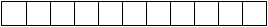 